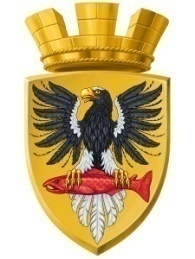                           Р О С С И Й С К А Я   Ф Е Д Е Р А Ц И ЯКАМЧАТСКИЙ КРАЙП О С Т А Н О В Л Е Н И ЕАДМИНИСТРАЦИИ ЕЛИЗОВСКОГО ГОРОДСКОГО ПОСЕЛЕНИЯот     16.02.2021 года				             № 76-п           г. ЕлизовоО внесении  изменения в постановление администрации Елизовского городского поселения от 04.02.2021 № 47-п «Об утверждении Положения о проведении отборочного этапа конкурса «Лучший народный дружинник Елизовского городского поселения»В  соответствии с Федеральным законом от 02.04.2014 № 44-ФЗ «Об участии граждан в охране общественного порядка», Федеральным законом от 06.10.2003 № 131-ФЗ «Об общих принципах организации местного самоуправления в Российской Федерации», Законом Камчатского края от 29.12.2014 № 569 «Об обеспечении участия граждан и их объединений в охране общественного порядка в Камчатском крае», Уставом Елизовского городского поселения Елизовского муниципального района в Камчатском крае, в связи со штатными изменениямиПОСТАНОВЛЯЮ:1. Внести в Состав муниципальной конкурсной комиссии для организации и проведения отборочного этапа конкурса, утвержденный постановлением администрации Елизовского городского поселения от 04.02.2021 № 47-п «Об утверждении Положения о проведении отборочного этапа конкурса «Лучший народный дружинник Елизовского городского поселения» изменение, изложив в редакции согласно приложению к настоящему постановлению.2. 	Настоящее постановление вступает в силу со дня его подписания.3. 	Контроль за исполнением настоящего постановления возложить на руководителя Управления делами администрации Елизовского городского поселения.Врио Главы администрацииЕлизовского  городского поселения     	                                           В.А. Масло Составмуниципальной конкурсной комиссии для организации и проведения отборочного этапа конкурса «Лучший народный дружинник Елизовского городского поселения»Приложение к постановлению администрации Елизовского городского поселенияот 16.02.2021 года № 76-п«Приложение 2к постановлению администрации Елизовского городского поселенияот 04.02.2021 года № 47-пПредседатель комиссииМасло Владислав Анатольевич – Врио Главы администрации Елизовского городского поселенияЗам. председателя комиссииПрочко Антон Викторович – заместитель Главы администрации Елизовского городского поселенияСекретарь комиссииЧебурина Александра Валерьевна – юрисконсульт юридического отдела Управления делами администрации Елизовского городского поселенияЧлены комиссииБочарникова Олеся Владимировна – руководитель Управления делами администрации Елизовского городского поселенияКутепова Наталья Александровна – заместитель руководителя – начальник юридического отдела Управления делами администрации Елизовского городского поселенияВоутелайнен Василий Олегович – начальник отдела по обеспечению безопасности населения Управления делами администрации Елизовского городского поселенияПеклецов Евгений Александрович  - заместитель начальника ОМВД России по Елизовскомурайону (по согласованию)Гайбашева Нина Ивановна – член местной общественной организации «Совет ветеранов органов внутренних дел Елизовского района» (по согласованию) ».